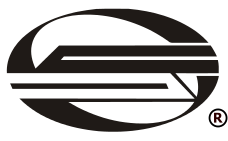 ДАЛЬНЕВОСТОЧНЫЙ ГОСУДАРСТВЕННЫЙ УНИВЕРСИТЕТПУТЕЙ СООБЩЕНИЯИНФОРМАЦИОННОЕ ПИСЬМОПриглашаем преподавателей, аспирантов, соискателей, практических работников принять участие в международной конференции«ВНЕШНЕТОРГОВАЯ ДЕЯТЕЛЬНОСТЬ: НОВЫЕ ПРАВИЛА В УСЛОВИЯХ НЕОПРЕДЕЛЕННОСТИ И РИСКОВ»,которая состоится «10» мая 2023 года, по адресу: г. Хабаровск, ул. Серышева, 47, ауд. 204Научные направления работы конференции:Вызовы ВЭД: новые решения и поддержка бизнеса.Интеграционный потенциал евразийского рынка.Внешнеэкономическое сотрудничество в условиях геополитических реалий.Цифровые технологии ВЭД, логистики и таможенного сопровождения.Таможенное администрирование в международных пунктах пропуска.Таможенная, транспортная и логистическая инфраструктура ВЭД.Трансформация цепей поставок и транспортно -логистических потоков.Интеллектуальный постконтроль.Проблемы юридической науки и правоприменительной практики во внешнеторговой деятельности и сфере таможенного дела. Психологическая безопасность специалиста таможенных органов.Приглашаем студентов и магистрантов принять участие в VI Всероссийской студенческой научно – практической конференции «АКТУАЛЬНЫЕ ПРОБЛЕМЫ ТЕОРИИ И ПРАКТИКИ ТАМОЖЕННОГО ДЕЛА», которая состоится «11-12» мая 2023 года, по адресу: г. Хабаровск, ул. Серышева, 47,кафедра «Таможенное право и служебная деятельность», ауд. 204Научные направления работы конференции:Вызовы 21 века и их влияние на ВЭД, логистику, таможенное администрирование.Логистические пути и транспортные коридоры ВЭД.Мультимодальные перевозки внешнеторговых перевозок грузов.Электронные таможни и интеллектуальные пункты пропуска.Таможенный контроль в пунктах пропуска: проблемы и перспективы развития.Правонарушения в области таможенного дела.Деловые коммуникации в сфере ВЭД, логистики и таможенного дела.Актуальные аспекты юридической науки в таможенном деле.Легендарные имена российской таможни.Форма проведения конференций: очная и заочная.Очное участие предполагает включение автора в программу конференции и его выступление с устным докладом (до 6 мин), в том числе с использованием платформы FreeConferenceCall.Заочное участие предполагает направление заявки и научной статьи. Для опубликования статьи в сборнике необходимо предоставление рецензии (в формате .pdf).   По результатам научно – практических конференций предусмотрена выдача сертификатов участника конференции. Организационный взнос за участие в конференции не предусмотрен. По результатам конференций формируется сборник научных статей. Сборник статей размещается в РИНЦ. Программный комитет конференции оставляет за собой право отбора статей для публикации в сборнике материалов. Поступающие статьи проходят проверку с использование системы «Антиплагиат». Оригинальность представленных материалов должна составлять для преподавателей не менее 70%, для студентов не менее 60%.Статьи, не соответствующие установленным требованиям, направляются авторам на доработку. Неисправленные авторами согласно замечаниям статьи не публикуются, сертификаты не оформляются.Условия участия:Участнику необходимо выслать заполненную заявку и оформленную в соответствии с требованиями статью для публикации ее в сборнике в электронном виде до 3 мая 2023 г. QR-код используется для заполнения и отправки заявки. Присылая заявку на участие в конференции, авторы выражают согласие на обработку своих данных.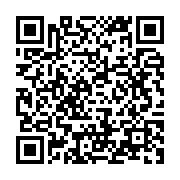 Статьи направляются по электронной почте: tpsd1@festu.khv.ru, mylnikovas@festu.khv.ruПрисылая электронную версию статьи, автор выражает согласие с ее публикацией в сборнике научных материалов конференции. Права на публикацию присланной автором статьи в случае включения ее в сборник принадлежат оргкомитету конференции.Оргкомитет оставляет за собой право отклонить статью, не соответствующую требованиям к оформлению, тематике и предоставлению материалов. Ответственность за содержание статьи и достоверность изложенных в ней материалов полностью лежит на авторах. Тексты статей печатаются в авторской редакции. Авторы/соавторы несут полную ответственность за предоставленные материалы.В научных работах, выполненных студентами, необходимо указывать фамилию, имя, отчество, ученое звание научного руководителя, а также полное название и адрес организации.После обсуждения статей оргкомитет формирует окончательную версию сборника. Требования по оформлению публикации:                                                         В соответствии с требованиями к печатным изданиям Дальневосточного государственного университета путей сообщения, оформление текста научных работ, представленных для опубликования в сборнике материалов конференции, должно отвечать следующим критериям:Объем материала должен составлять от 6 до 10 страниц. Материалы статей направляются в виде файла в текстовом редакторе Word for Windows, шрифт Times New Roman; межстрочный интервал – одинарный, выравнивание по ширине, абзацный отступ 0,75 см, поля: верхнее – 2,5 см; нижнее – 3,0 см; левое, правое – 2,0 см.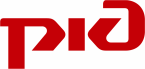 На первой странице должны быть указаны:–УДК – в левом верхнем углу;–далее пустая строка;–фамилия и инициалы автора (авторов) – выключка влево, полужирным обычным, высота шрифта 14 кегль, более трех авторов – в две строки, последний руководитель; –через запятую после авторов указывается место работы каждого автора. Важно четко указать место работы конкретного автора. Если все авторы статьи работают или учатся в одном учреждении, можно не указывать место работы каждого автора отдельно;–далее пустая строка;–название статьи на русском языке – заглавными буквами, полужирным шрифтом,
14 кегль, выключка по левому краю;–далее две пустых строки;–аннотация на русском языке – выключка по ширине страницы, 12 кегль, красная строка 0,75 см;–далее пустая строка;–ключевые слова русском языке– выключка по ширине страницы, 12 кегль;–далее пустая строка;–фамилия и инициалы автора (авторов) на английском языке – выключка влево, полужирным обычным, высота шрифта 14 кегль.–через запятую после авторов указывается место работы каждого автора на английском языке. –далее пустая строка;–название статьи на английском языке – заглавными буквами, полужирным шрифтом,14 кегль, выключка по левому краю;–далее две пустых строки;–аннотация на английском языке– выключка по ширине страницы, 12 кегль, красная строка 0,75 см;–далее пустая строка;–ключевые слова английском языке– выключка по ширине страницы, 12 кегль;–далее пустая строка;–текст статьи – выключка по ширине; красная строка ; высота шрифта – 14 кегль; расстановка переносов автоматическая; таблицы –12 кегль.В тексте допускаются рисунки, таблицы, графики.  Все графические объекты (диаграммы, графики, схемы) должны иметь возможность редактирования в MS Word, Excel.Список литературы на русском языке оформляется полужирным шрифтом, 12 кегль, по ширине страницы, согласно ГОСТ 7.1-2003. Приводится в конце статьи и составляется в соответствии с последовательностью ссылок в тексте, которые обозначаются арабскими цифрами в квадратных скобках.  Ответственные за проведение конференции и выпуск сборника научных статей: Руднева Зарета Сергеевна, доцент кафедры «Таможенное право и служебная деятельность», кандидат экономических наук. Тел.: 8-924-308-74-00Мыльников Александр Сергеевич, старший преподаватель кафедры «Таможенное право и служебная деятельность» - секретарь конференции. Тел.: 8-963-568-78-85 (WhatsApp)Кафедра «Таможенное право и служебная деятельность», тел. 8 (4212) 407 472Пример оформления статьи:УДК 339.543Костюченко Д.Г., Анисимов Е.В., Дальневосточный государственный университет путей сообщений, г. ХабаровскРассмотрение дел об административных                              правонарушениях в таможенной сфереПравонарушения, совершаемые в сфере таможенного дела, могут нести угрозу безопасности государства, в том числе экономической безопасности. Административно-юрисдикционная деятельность уполномоченных лиц на возбуждение и рассмотрение дел в области таможенного дела представляет собой систему этапов и процедур, при совершении которых возникают вопросы, нерешенные или недостаточно решенные законодательно.Ключевые слова: административные правонарушения, таможенная сфера, система административных наказаний, меры обеспечения производства по делам об административных правонарушениях, административный протокол.Kostyuchenko D.G., Anisimov E.V., Far Eastern State University of Railway Communications, KhabarovskCONSIDERATION OF ADMINISTRATIVE OFFENSES CASES ADMINISTRATIVE OFFENSES IN THE CUSTOMS SPHEREOffenses committed in the field of customs can pose a serious threat to the security of the state, including economic security. The administrative and jurisdictional activities of the authorized persons for the initiation and consideration of cases in the field of customs affairs are formed into a unique system of stages and procedures, during which issues often arise that are unresolved or insufficiently resolved by law.Keywords: administrative offenses, customs sphere, system of administrative penalties, measures to ensure the proceedings in cases of administrative offenses, administrative protocol.Правонарушение подразумевает совершение общественно-опасного деяния. Вредные последствия совершенного правонарушения могут выражаться в причинении вреда или существовании угрозы его причинения [1].Список литературыБарей Н.С. О проблемах правоприменения, возникающих при осуществлении производства по делам о нарушении таможенных правил (на примере Дальневосточного таможенного управления) / Н.С. Барей // Право и образование. – 2021. – № 10. – С. 76-86. Кодекс Российской Федерации об административных правонарушениях : федеральный закон от 30.12.2001 № 195-ФЗ // СПС «КонсультантПлюс». – URL : www.consultant.ru/document/cons_doc_LAW_34661 (дата обращения 04.03.2022). Технический регламент на табачную продукцию: федеральный закон от 22.12.2008 № 268-ФЗ // Собрание законодательства РФ. – 2008. – № 52 (ч. 1). – Ст. 6223. О Порядке ввоза на таможенную территорию Евразийского экономического союза продукции, подлежащей обязательной оценке соответствия на таможенной территории Евразийского экономического союза: решение Совета ЕЭК от 12.11.2021 № 130. – URL: https://www.alta.ru/tamdoc/21sr0130 (дата обращения 25.03.2022).В ЕАЭС порог беспошлинного ввоза посылок для физических лиц повышен до 1000 евро // официальный сайт Евразийской экономической комиссии. – URL : https://eec.eaeunion.org/news/v-eaes-porog-besposhlinnogo-vvoza-posylok-dlya-fizicheskikh-lits-povyshen-do-1000-evro-/ (дата обращения: 20.03.2022).  Постановление № 5-544/2019 от 23.07.2019 г. по делу № 5-544/2019. – URL : https://sudact.ru/regular/doc/6CvoDC5UjFNm/ (дата обращения: 01.02.2022). Миллеровская таможня продолжает бороться с «незаконным» табаком. – URL : https://www.tks.ru/crime/2020/03/17/02 (дата обращения 12.03.2022).